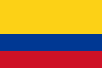 PROHIBICIÓN DE NEGAR RESIDENCIA POR ORIENTACIÓN SEXUAL Corte Constitucional de Colombia Sentencia T-371/15Fecha: 18/06/2015Antecedente 1.1.1. La accionante indica que desde el día 5 de mayo de 2007 se encuentra conviviendo con su pareja Claudia Rocío Ballestas Pedroza en unión marital de hecho, en la Isla de San Andrés. 1.1.2. Señala que el día 20 de enero de 2008, día del nacimiento del menor de edad Samuel Santana Care, su compañera inició los trámites legales pertinentes para la adopción del niño, la cual obtuvo por medio de la sentencia del 21 de enero de 2011, proferida por el Juzgado de Familia de San Andrés. 1.1.3. Informa que debido a una denuncia anónima presentada en su contra, el 15 de abril de 2010, fue citada, por parte de la OCCRE, para rendir declaración sobre su situación jurídica en la Isla. 1.1.4. Afirma que no le fue posible presentarse ante la OCCRE en la fecha indicada, debido a que se encontraba incapacitada por quince días, lo cual fue informado a la mencionada entidad por parte de su pareja, quien solicitó, además, que se efectuara nueva citación para rendir declaración.1.1.5. Manifiesta que sin atenderse la referida solicitud, ni la incapacidad en mención, fue declarada en situación irregular en la Isla de San Andrés, mediante Resolución No. 001833 de la OCCRE, emitida el 29 de abril de 2010, por el hecho de haber excedido el tiempo de estadía legalmente establecido. Todo lo anterior, según señala, sin haber sido oída en versión libre. 1.1.6. Relata la actora que no obstante lo anterior, interpuso el recurso de reposición y en subsidio de apelación el 30 de abril de 2010, mediante el cual explicó que al llevar más de 3 años de convivencia con su pareja, no se encontraba en una situación irregular. 1.1.7. Aduce que mediante Resolución No. 006575, del 9 de diciembre de 2011, el recurso de reposición fue resuelto, confirmándose en su totalidad el acto recurrido. No obstante, señala que el recurso de apelación no ha sido decidido. 1.1.8. Sostiene que la OCCRE debe tramitar y otorgar las tarjetas de residencia a las personas que cumplen con los requisitos establecidos en el Decreto 2762 de 1991, entre ellos, aquél que se refiere a la convivencia en unión singular, permanente y continua con persona residente en la isla, sin atender a cuestiones de índole religioso, político, de orientación sexual, entre otras. Por tal razón, señala que en su caso, la orientación sexual no puede ser razón suficiente para recibir un trato diferente. 1.1.9. Asegura que la decisión de la OCCRE afecta su núcleo familiar, pues en cualquier momento puede ser obligada a salir de la Isla y a separarse de su familia, compuesta por su pareja Claudia Rocío Ballestas Pedroza y el menor de edad Samuel Santana Care. 1.1.10. Finalmente, asevera que no ha podido iniciar los estudios que desea llevar a cabo, en razón a que las instituciones educativas de la Isla requieren que su situación de residencia sea definida.Sentencia PRIMERO.- CONFIRMAR PARCIALMENTE la decisión adoptada por el Juzgado Único Administrativo del Circuito de San Andrés, Providencia y Santa Catalina, mediante sentencia del 18 de diciembre de 2014 , dentro del trámite de la acción de tutela promovida por Paola Beatriz Olivo Hernández contra de la Oficina de Control de Circulación y Residencia- OCCRE- del Departamento del Archipiélago de San Andrés, Providencia y Santa Catalina en cuanto se declaró la protección del derecho fundamental de petición. Adicionalmente, CONCEDER la protección del derecho fundamental a la igualdad y al debido proceso.SEGUNDO.- ORDENAR a la Oficina de Control de Circulación y Residencia- OCCRE- del Departamento del Archipiélago de San Andrés, Providencia y Santa Catalina, dejar sin efectos las Resoluciones No. 001833 del 29 de abril de 2010, No. 006575 del 9 de diciembre de 2011 y No. 000130 del 15 de enero de 2015, para que en su lugar, profiera una Resolución mediante la cual otorgue la residencia de la señora Paola Beatriz Olivo Hernández en la Isla de San Andrés, observando de fondo los requisitos legales y las consideraciones realizadas en esta providencia. TERCERO.- ADVERTIR a la Oficina de Control de Circulación y Residencia- OCCRE- del Departamento del Archipiélago de San Andrés, Providencia y Santa Catalina, que en lo sucesivo se abstenga de incurrir en acciones discriminatorias, especialmente basadas en la orientación sexual de los peticionarios. 